Supplementary material for: Goldilocks dilemma: LPS works both as the initial target and a barrier for the antimicrobial action cationic AMPs on E. coliMartin Jakubec1, *, Fredrik G. Rylandsholm1, Philip Rainsford1, Mitchell Silk1, Maxim Bril'kov2, Tone Kristoffersen1, Eric Juskewitz3, Johanna U. Ericson3, Johan M. Isaksson1,2,†, John Sigurd M. Svendsen1,†1 Department of Chemistry, Faculty of Science and Technology, UiT the Arctic University of Norway, 9019 Tromsø, Norway2 Department of Pharmacy, Faculty of Health Sciences, UiT the Arctic University of Norway, 9019 Tromsø, Norway3 Department of Medical Biology, Faculty of Health Sciences, UiT the Arctic University of Norway, 9019 Tromsø, Norway† Shared authorship* Correspondence: martin.jakubec@uit.noPeptide chemical analysisThe crude cyclic peptides were purified by preparative reverse phase-HPLC using gradients from 15 to 40 % buffer B (buffer A: water/0.1% TFA, buffer B: acetonitrile/0.1% TFA) over 50 minutes (11 ml/min flow rate). c(LWwNKr) was isolated as a white fluffy solid. HRMS (ESI): Calculated for: C44H62N13O7+ [M+H]+ 884.4890; found; 884.4885. c(WWWRRR) was isolated as a white solid. HRMS (ESI): Calculated for: C51H68N18O62+ [M+H]2+ 514.2779; found; 514.2775. c(WRWRWR) was isolated as a white solid. HRMS (ESI): Calculated for: C51H68N18O62+ [M+H]2+ 514.2779; found; 514.2773. c(WWWKKK) was isolated as a white solid. HRMS (ESI): Calculated for: C51H68N12O62+ [M+H]2+ 472.2687; found; 472.2682. c(WKWKWK) was isolated as a white solid.   HRMS (ESI): Calculated for: C51H68N12O62+ [M+H]2+ 472.2687; found; 472.2681.Table S1: KP and koff from Figure 1Table S2: γB/γF ratios.Figure S1: KD extracted from steady state SPR analysis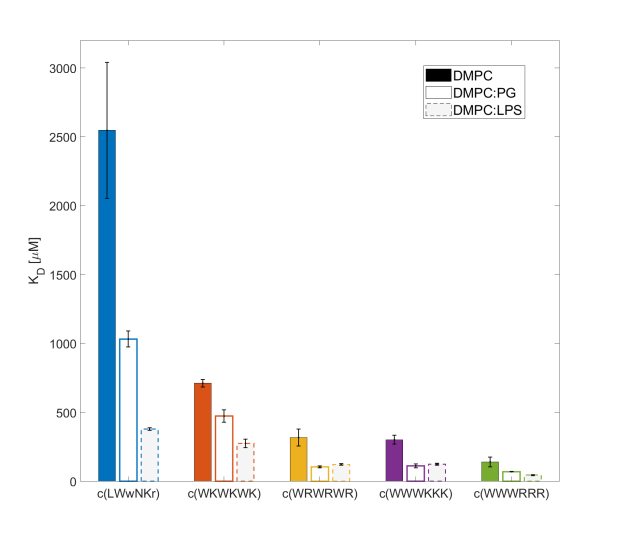 Figure S2: The five peptides with numbered amino acids for structure elucidation.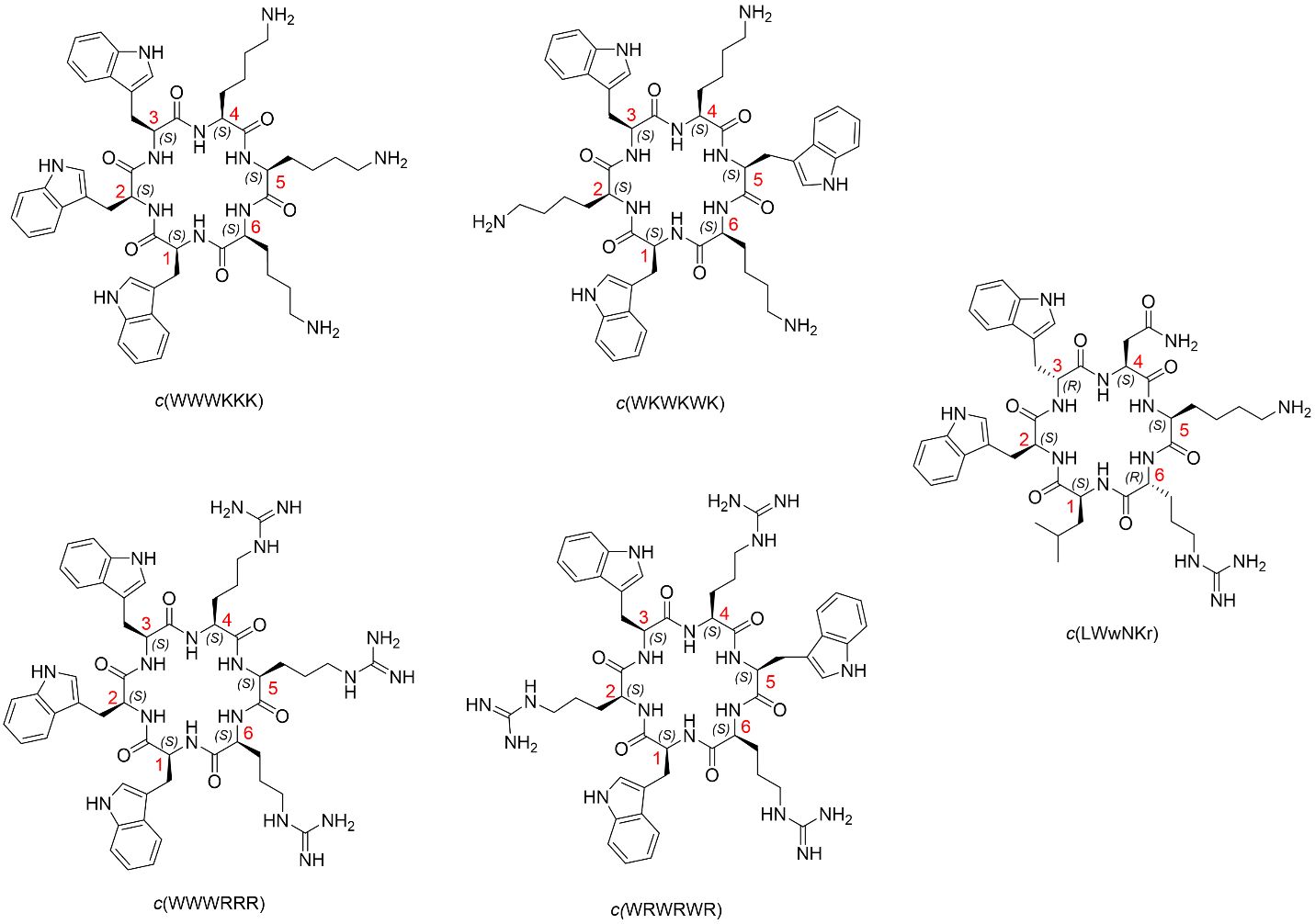 Figure S3: Labelled amino acids.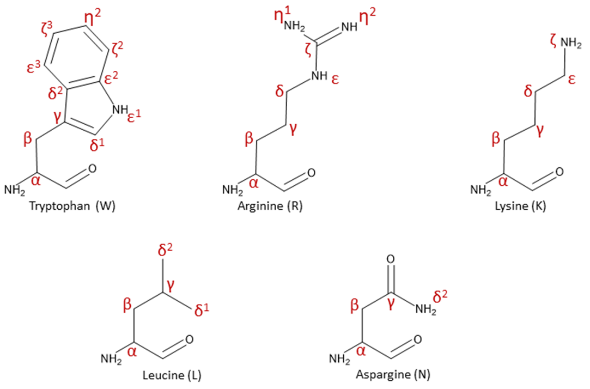 .Table S3: Full assignment of c(WWWKKK) according to Figure S2Table S4: Full assignment of c(WKWKWK) according to Figure S2.Table S5: Full assignment of c(WRWRWR) according to Figure S2.Table S6: Full assignment of c(WWWRRR) according to Figure S2.Table S7: Full assignment of c(LWwNKr) according to Figure S2.AMPKPKPKPkoff (s-1)koff (s-1)koff (s-1)AMPDMPC DMPC:PGDMPC:LPSDMPCDMPC:PGDMPC:LPSLWwNKr 278 ± 8 401 ± 19 1145 ± 991.76 ± 0.12 1.75 ± 0.16 1.01 ± 0.18WKWKWK 531 ± 10 630 ± 33 1191 ± 1660.90 ± 0.24 1.32 ± 0.05 0.95 ± 0.12WRWRWR 1299 ± 94 3160 ± 154520 ± 2150.87 ± 0.19 0.48 ± 0.05 0.70 ± 0.16WWWKKK 2534 ± 80 5156 ± 34 3943 ± 2180.48 ± 0.07 0.32 ± 0.05 0.60 ± 0.15WWWRRR 6649 ± 8012705 ± 1617040 ± 11500.22 ± 0.02 0.19 ± 0.01 0.25 ± 0.03AMPγB/γFγB/γFγB/γFγB/γFγB/γFγB/γFAMPDMPC DMPC:LPSDMPC:LPSE. coli ATCC 25922 lysateE. coli ATCC 25922E. coli CCUG 70662-E. coli CCUG 70662+E. coli NR 698LWwNKr 7.8302.6202.6200.0350.1065.202 4.9900.186WKWKWK 7.127 3.915 3.915 0.044 0.0830.170 0.295 0.180WRWRWR 2.900 3.4753.4750.2750.1430.549 1.062 3.059WWWKKK 0.297 0.402 0.402 0.225 0.2890.317 0.197 0.370WWWRRR 0.2470.1990.1990.2160.2390.473 0.238 0.819c(WWWKKK)c(WWWKKK)c(WWWKKK)c(WWWKKK)c(WWWKKK)c(WWWKKK)c(WWWKKK)c(WWWKKK)c(WWWKKK)c(WWWKKK)c(WWWKKK)c(WWWKKK)c(WWWKKK)c(WWWKKK)c(WWWKKK)c(WWWKKK)c(WWWKKK)c(WWWKKK)c(WWWKKK)c(WWWKKK)c(WWWKKK)c(WWWKKK)c(WWWKKK)c(WWWKKK)c(WWWKKK)c(WWWKKK)c(WWWKKK)c(WWWKKK)c(WWWKKK)c(WWWKKK)Residue #Amino acidChemical shift (δ)Chemical shift (δ)Chemical shift (δ)Chemical shift (δ)Chemical shift (δ)Chemical shift (δ)Chemical shift (δ)Chemical shift (δ)Chemical shift (δ)Chemical shift (δ)Chemical shift (δ)Chemical shift (δ)Chemical shift (δ)1W - TryptophanNHαCOαβε1δ1γδ2ε3ζ3η2ζ2ε211H7.85-4.482.99/2.8610.107.06--7.467.097.177.41-113C/15N118.01173.4154.7026.00129.28124.45108.96127.01118.48119.41122.04111.98136.342W - TryptophanNHαCOαβε1δ1γδ2ε3ζ3η2ζ2ε221H7.33-4.513.11/2.8710.056.95--7.307.057.157.39-213C/15N119.00172.6754.5526.36130.00124.76108.30127.06118.30119.59122.16112.04136.203W - TryptophanNHαCOαβε1δ1γδ2ε3ζ3η2ζ2ε231H7.55-4.453.06/2.7610.076.92--7.307.027.117.33-313C/15N121.25172.6755.1926.06129.56124.19108.54126.86118.30119.44122.05111.94136.244K -LysineNHαCOαβγδεζ41H7.84-3.751.49/1.670.661.30/1.582.267.41-----413C/15N120.75173.0854.9030.0721.8626.1939.2496.51-----5K -LysineNHαCOαβγδεζ51H8.03-4.101.511.68/1.501.32/1.242.887.46-----513C/15N119.47173.2953.6028.8330.0622.3439.4396.73-----6K -LysineNHαCOαβγδεζ61H7.77-3.881.220.85/0.741.332.617.37-----613C/15N119.35173.7654.5529.4321.86X39.2496.52-----c(WKWKWK)c(WKWKWK)c(WKWKWK)c(WKWKWK)c(WKWKWK)c(WKWKWK)c(WKWKWK)c(WKWKWK)c(WKWKWK)c(WKWKWK)c(WKWKWK)c(WKWKWK)c(WKWKWK)c(WKWKWK)c(WKWKWK)c(WKWKWK)c(WKWKWK)c(WKWKWK)c(WKWKWK)c(WKWKWK)c(WKWKWK)c(WKWKWK)c(WKWKWK)c(WKWKWK)c(WKWKWK)c(WKWKWK)c(WKWKWK)c(WKWKWK)c(WKWKWK)c(WKWKWK)Residue #Amino acidChemical shift (δ)Chemical shift (δ)Chemical shift (δ)Chemical shift (δ)Chemical shift (δ)Chemical shift (δ)Chemical shift (δ)Chemical shift (δ)Chemical shift (δ)Chemical shift (δ)Chemical shift (δ)Chemical shift (δ)Chemical shift (δ)1W - TryptophanNHαCOαβε1δ1γδ2ε3ζ3η2ζ2ε211H7.99-4.543.0910.177.16--7.527.107.177.37-113C/15N119.292173.0154.6625.99129.67124.35108.77127.06118.37119.46122.03112.04136.212K -LysineNHαCOαβγδεζ-----21H7.62-3.891.420.671.282.557.35-----213C/15N120.24172.9154.5529.5921.5926.2139.25134.12/95.83-----c(WRWRWR)c(WRWRWR)c(WRWRWR)c(WRWRWR)c(WRWRWR)c(WRWRWR)c(WRWRWR)c(WRWRWR)c(WRWRWR)c(WRWRWR)c(WRWRWR)c(WRWRWR)c(WRWRWR)c(WRWRWR)c(WRWRWR)c(WRWRWR)c(WRWRWR)c(WRWRWR)c(WRWRWR)c(WRWRWR)c(WRWRWR)c(WRWRWR)c(WRWRWR)c(WRWRWR)c(WRWRWR)c(WRWRWR)c(WRWRWR)c(WRWRWR)c(WRWRWR)c(WRWRWR)Residue #Amino acidChemical shift (δ)Chemical shift (δ)Chemical shift (δ)Chemical shift (δ)Chemical shift (δ)Chemical shift (δ)Chemical shift (δ)Chemical shift (δ)Chemical shift (δ)Chemical shift (δ)Chemical shift (δ)Chemical shift (δ)Chemical shift (δ)1W - TryptophanNHαCOαβε1δ1γδ2ε3ζ3η2ζ2ε211H8.07-4.543.1310.137.16--7.537.107.167.37-113C/15N119.43172.8454.8426.04129.65124.44108.78126.96118.23119.39122.07111.97136.232R - ArginineNHαCOαβγδεζη1η2---21H7.65-3.901.410.822.716.77-XX---213C/15N119.96172.8854.3927.2823.7140.4484.78153.71XX---c(WWWRRR)c(WWWRRR)c(WWWRRR)c(WWWRRR)c(WWWRRR)c(WWWRRR)c(WWWRRR)c(WWWRRR)c(WWWRRR)c(WWWRRR)c(WWWRRR)c(WWWRRR)c(WWWRRR)c(WWWRRR)c(WWWRRR)c(WWWRRR)c(WWWRRR)c(WWWRRR)c(WWWRRR)c(WWWRRR)c(WWWRRR)c(WWWRRR)c(WWWRRR)c(WWWRRR)c(WWWRRR)c(WWWRRR)c(WWWRRR)c(WWWRRR)c(WWWRRR)c(WWWRRR)Residue #Amino acidChemical shift (δ)Chemical shift (δ)Chemical shift (δ)Chemical shift (δ)Chemical shift (δ)Chemical shift (δ)Chemical shift (δ)Chemical shift (δ)Chemical shift (δ)Chemical shift (δ)Chemical shift (δ)Chemical shift (δ)Chemical shift (δ)1W - TryptophanNHαCOαβε1δ1γδ2ε3ζ3η2ζ2ε211H7.88-4.522.85/3.0410.037.04--7.467.077.157.38-113C/15N118.00173.2054.6826.04129.05124.44109.20126.79118.31119.29122.02111.89136.272W - TryptophanNHαCOαβε1δ1γδ2ε3ζ3η2ζ2ε221H7.42-4.542.98/3.0310.057.02--7.387.087.167.40-213C/15N119.05172.5554.3626.68130.00124.76108.40127.37118.30119.44122.03112.02136.223W - TryptophanNHαCOαβε1δ1γδ2ε3ζ3η2ζ2ε231H7.64-4.432.85/3.0510.036.94--7.367.047.127.33-313C/15N121.23173.1055.4926.04129.50124.27108.40126.82118.17119.34122.03111.87136.234R - ArginineNHαCOαβγδεζη1η2---41H7.94-3.721.58/1.500.74/0.872.75/2.736.77-XX---413C/15N120.23172.8954.8526.3724.1140.3885.03156.63XX---5R - ArginineNHαCOαβγδεζη1η2---51H8.15-4.181.48/1.751.493.117.12-XX---513C/15N119.02172.7853.2427.9824.4340.5484.97156.89XX---6R - ArginineNHαCOαβγδεζη1η2---61H7.87-3.851.29/1.240.85/0.932.78/2.726.80-XX---613C/15N119.50173.5454.8327.0123.7640.2184.97156.57XX---c(LWwNKr)c(LWwNKr)c(LWwNKr)c(LWwNKr)c(LWwNKr)c(LWwNKr)c(LWwNKr)c(LWwNKr)c(LWwNKr)c(LWwNKr)c(LWwNKr)c(LWwNKr)c(LWwNKr)c(LWwNKr)c(LWwNKr)c(LWwNKr)c(LWwNKr)c(LWwNKr)c(LWwNKr)c(LWwNKr)c(LWwNKr)c(LWwNKr)c(LWwNKr)c(LWwNKr)c(LWwNKr)c(LWwNKr)c(LWwNKr)c(LWwNKr)c(LWwNKr)c(LWwNKr)Residue #Amino acidChemical shift (δ)Chemical shift (δ)Chemical shift (δ)Chemical shift (δ)Chemical shift (δ)Chemical shift (δ)Chemical shift (δ)Chemical shift (δ)Chemical shift (δ)Chemical shift (δ)Chemical shift (δ)Chemical shift (δ)Chemical shift (δ)1L - LeucineNHαCOαβγδ11H8.597-4.011.321.430.80/0.72-------113C/15N126.00173.5453.3339.1724.3522.25/19.98-------2W - TryptophanNHαCOαβε1δ1γδ2ε3ζ3η2ζ2ε221H7.45-4.703.09/3.1310.017.10--7.497.077.197.43-213C/15N117.50172.0053.3428.21129.07124.68108.88127.14118.34119.17121.87113.01136.173w - (R)-TryptophanNHαCOαβε1δ1γδ2ε3ζ3η2ζ2ε231H8.35-3.902.82/2.9110.007.00--7.367.087.167.40-313C/15N126.00174.2256.7225.70129.48124.58108.26126.50118.15119.35122.01112.05136.254N - AspargineNHαCOαβγδ241H7.68-4.281.70/2.36-6.39/7.03-------413C/15N124.00172.4149.6334.71174.06110.50-------5K - LysineNHαCOαβγδεζ51H7.67-4.331.52/1.721.24/1.151.522.86X----513C/15N119.00172.2352.5631.0321.6226.2439.49X----6r - (R)-ArginineNHαCOαβγδεζη1η261H8.11-4.211.601.36/1.493.087.11-XX---613C/15N124.00174.0553.6627.3424.5140.6184.49156.81XX---